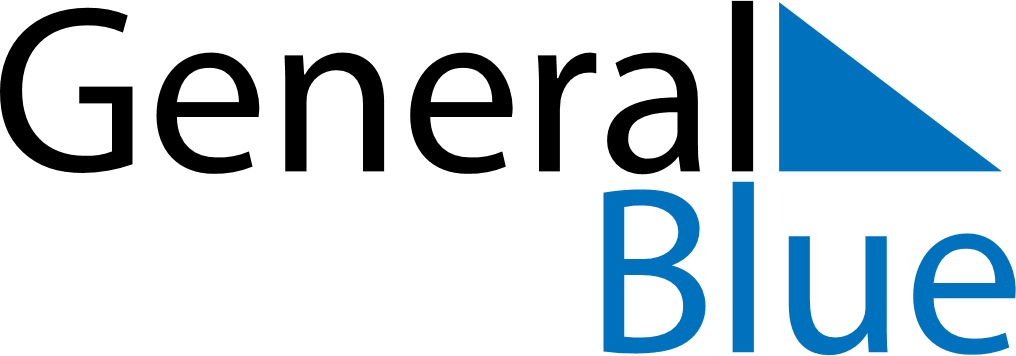 Kosovo 2020 HolidaysKosovo 2020 HolidaysDATENAME OF HOLIDAYJanuary 1, 2020WednesdayNew Year’s DayJanuary 7, 2020TuesdayOrthodox ChristmasFebruary 17, 2020MondayIndependence DayApril 9, 2020ThursdayConstitution DayApril 12, 2020SundayEaster SundayApril 19, 2020SundayOrthodox EasterMay 1, 2020FridayLabour DayMay 9, 2020SaturdayEurope DayMay 24, 2020SundayEnd of Ramadan (Eid al-Fitr)July 31, 2020FridayFeast of the Sacrifice (Eid al-Adha)December 25, 2020FridayChristmas Day